Espoon, Kauniaisten ja Kirkkonummen historian ja yhteiskuntaopin opettajien kerho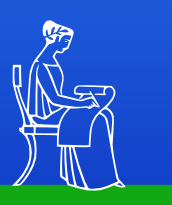 Kerhomme toimintaan mukaan ovat tervetulleita kaikki alueellamme historiaa ja yhteiskuntaoppia opettavat opettajat.Toimimme historianopettajien yhteistyöfoorumina ja järjestämme monenlaista toimintaa.Järjestämme opettamiemme aineiden pedagogiikkaa ja opetussuunnitelmaa käsitteleviä tilaisuuksia.Käymme tutustumassa alueemme kiinnostaviin museokohteisiin ja näyttelyihin. Teemme yritysvierailuja ja kutsumme luennoitsijoita tilaisuuksiimme.Teemme vuosittain ainakin yhden teatterivierailun johonkin ajankohtaiseen teatterikappaleeseen.Tiedotamme pääasiassa sähköpostin kautta. Liity postilistallemme ilmoittautumalla puheenjohtaja Vesa Ryhäselle (vesa.ryhanen@espoo.fi). Tämän jälkeen alat saada kerhopostia ja kerhomme tiedotuslehden, Aviisin. Uudet opettajat voivat kysyä toiminnastamme omilta historianopettajakollegoiltaan. Hallitukseemme kuuluu kuusi henkilöä. Hallitusta täydennetään vuosikokouksessa keväällä. Tilaisuuksiin ovat tervetulleita kaikki alueemme historian ja yhteiskuntaopin opettajat. Tilaisuuksia voi, sovittuaan kerhon hallituksen kanssa, järjestää myös itse. 